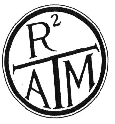 “P3 – Puns, Puzzles, and Pizza”R2ATM Spring Social Date:  		Thursday, March 27, 2014Where:  	Germanna Community College 1000 Germanna Point Drive Fredericksburg, VA  22408-9543When:  	5:00-7:30 (Registration begins at 4:30)			(free for members, $10 for non-members)Register at:  https://docs.google.com/forms/d/1G7TaHYvZHt1UIj46hZSbchfXvyZ9ppgoS2GL2DQBOHk/viewform			Our speaker for the evening is Patrick Vennebush, author of Mathy Jokes for Mathy Folks (http://www.mathjokes4mathyfolks.com/).  The theme of the evening is Puns and Puzzles and we are looking for teachers willing to share an activity on either of those topics during the make and take session.  If you are willing to share an activity please complete the bottom portion of this form.******************************************************************Spring Social - Make and Take FormPresenter(s)  Name(s) :  School (Work Address):  School Division: Telephone Number:  work:                               		  home: e-mail address:      Brief Description of Puns or Puzzles that will be shared (25 words or less)  :  Please select a Grade Level Range:  	K-2	      3-5 		6-8	     9-12Return form by February 10th  to Cheryl Gray: 	cgray@spotsylvania.k12.va.us     	